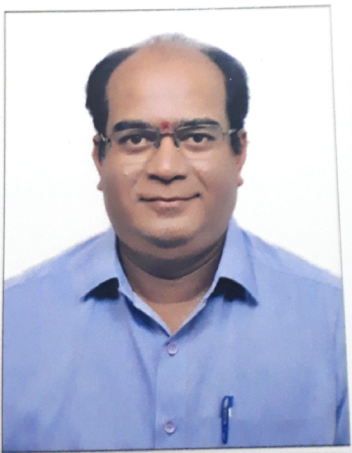 Looking forward to an opportunity to work in a Challenging environment, where I can utilize my knowledge skills in contributing effectively to the success of the organization and also for the improvement of my personal skills…Academic Credential :The Institute Of Chartered Accountants of India- Intermediate Examination- Group I – In1999 NovemberCompleted Graduation – Bachelors Degree In Business Management ,Mysore University in the year 1991 with 60 %.Work ExperiencePresent Working Experience : -( January 2008 to Present Date )Accounts Manager in Veekay Agencies, Mysore-is Authorised Stockist for Servo Lubricants from India Oil Corporation Ltd.,Accounts book keepingPrepare financial Statement and supporting schedules according to monthly, quarterly, annually.VAT Accounting, Experience on VAT  Returns.Payroll Processing & Passing necessary closing journal entries.Responsible for making timely and accurate data entry of all invoices.Handling of Accounting & billing software  in Tally ERP 9. And other SAP software.Co-ordination for Maintaining Stock Register.Prepare Bank Reconciliation Statement.Co-ordinate with the respective sales Managers or customers if any quarries.Preparing Daily and Monthly sales wise reports.Previous Working ExperienceAudit Assistant in M/s. Hariharan & Co., Chartered Accountants From October 1991 to December 2007TrainingCompleted 3 Years Article ship from October 1991 to October 1994 with M/s Hariharan & Co., Chartered Accountants, MysoreSoftware familiar with :Knowledge of Operating System like Window 8.1Well versed with internet & e-mail.Application of software packages (word/excel/PowerPoint)Well versed in Tally ERP9 software.Key Skills:Hard work accompanied with sincerity, punctuality and ability to manage stress.Willing to accept any type of related work.Capable of managing the task.Good in communication and presentation.Personal Details:ASHOK ASHOK E-Mail: ashok.339439@2freemail.com E-Mail: ashok.339439@2freemail.com Objectives :Date of Birth:27th July 1969Nationality:IndianGender:MaleLanguage Known:Marathi, Kannada, English, Hindi,Marital Status:Married